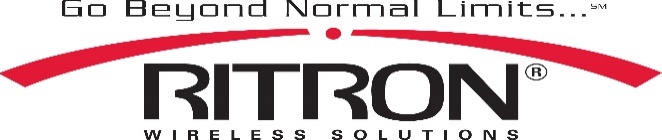 JOB TITLE:   PCB AssemblerJob Purpose: Accurately assemble circuit boards, adding lead-free solder in the proper placement of each component with speed and accuracyTasks:Place and/or solder components in the proper locationRepair errors on boards as neededQuality check placed parts, including prestuffed parts and PC boardsWork Context:Requires sitting and standing. Requires repetitive movement and using hands to handle, control, or feel objects, tools or controls. Requires being exact or highly accurate. Requires working indoors in environmentally controlled conditions.Work Activities:Complete paperwork required to track accuracy and efficiency of work performedComplete other tasks assigned by the department supervisorSoldering components to wired assemblies or directly to circuit boardsTracking work on computerSend Resume to Nwilhelm@Ritron.com or pick up application packet at our office:  505 W. Carmel Drive Carmel IN 46032 or print application from www.ritron.com/careers.Ritron, Inc. is a niche manufacturer and leader in the Wireless Communications industry. Ritron, Inc. is an Equal Opportunity Employer. Qualified applicants will receive consideration for employment without regard to race, color, religion, sex, national origin, disability status, protected veteran status, or any other characteristic protected by law.